Supplementary Material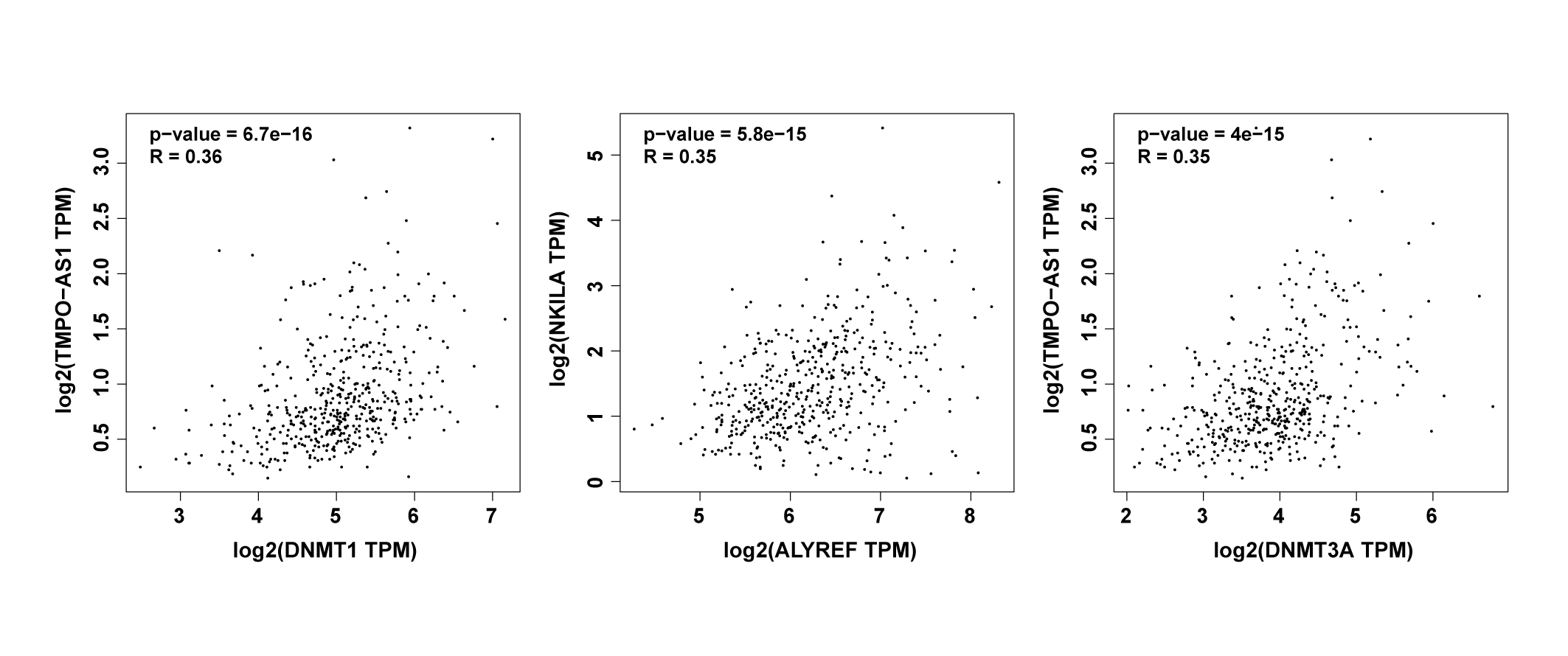 Supplementary Figure 1  Expression Intensity of Related Genes in the Coexpression Network Analyzed Using the Gene Expression Profiling Interactive Analysis(GEPIA) Online Database.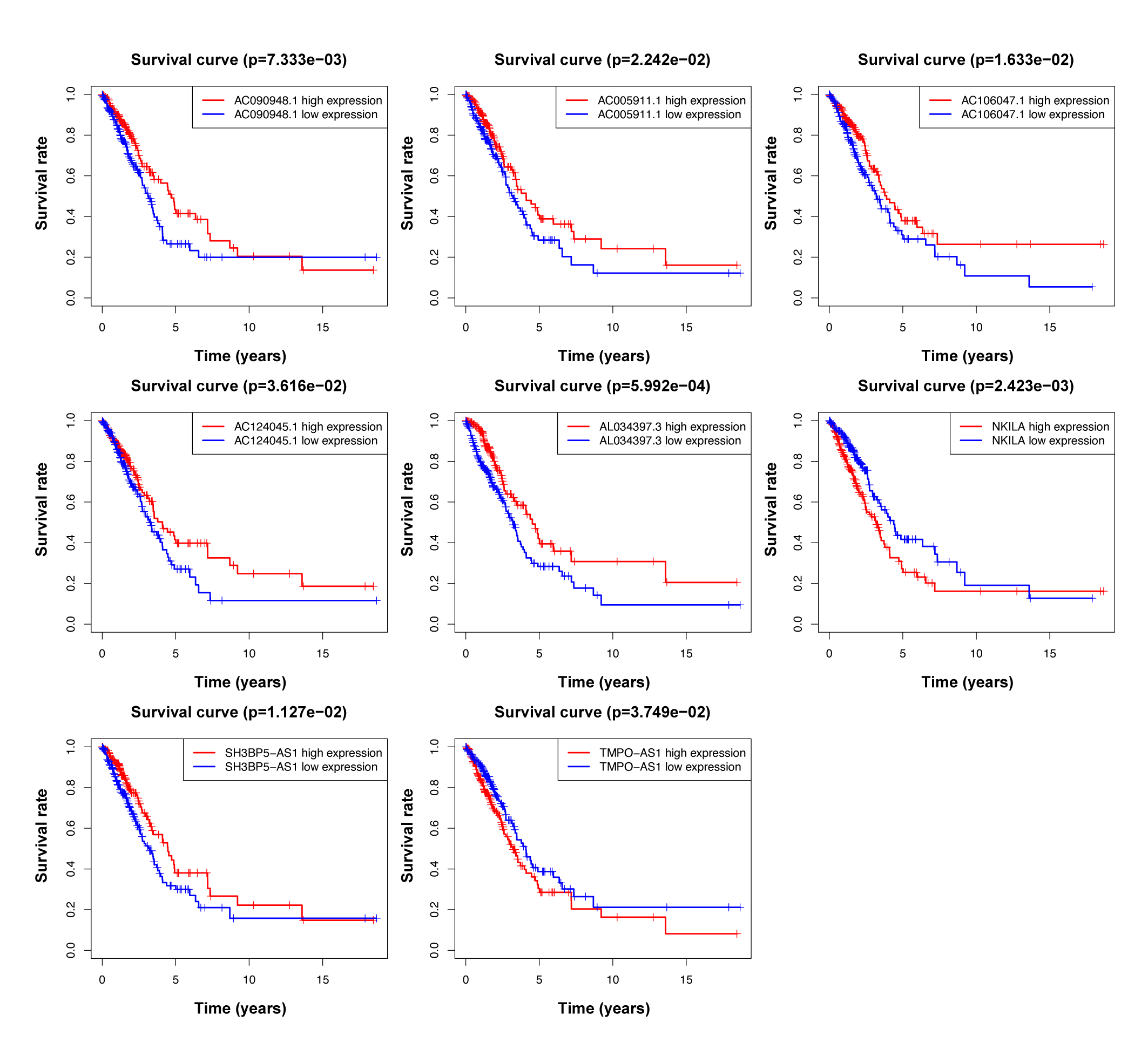 Supplementary Figure 2  Overall Survival (OS) Analysis of  the 15 m5C-related lncRNAs in the GEPIA Database Between High- and Low-expression GroupsSupplementary Table 1  The primer sequences involved in this study.Supplementary Table 2  Differential Expression of m5C regulators in Lung Adenocarcinoma Tissues and Lung Normal TissuesSupplementary Table 3  Univariate Cox Regression Analysis Identified m5C-related lncRNAs with Important prognostic ValueRNAm5Cfinder , iRNAm5C-PseDNC , iRNAm5C online databases were mainly used to predict m5C modification sites in coding RNA with some deviation in predicting in non-coding RNA.Supplementary Table 4  Number of m5C Modification Sites on Prognostic-related lncRNAsPrimer5'  to  3'AC124045.1-FGATAGTCCCAGCATTTACAACCTTAC124045.1-RAGCCATCTCCAAGACACTGAAC090948.1-FACCCTCCACTGTAGACTGATTAC090948.1-RTTATGTTGGCTGTATTTGCTATGGAL035701.1-FCCATTGCGAGTGAGTGAGTTAL035701.1-RAAGCCTGAACAGTCATCTTACATLINC00578-FGAGAACCGAAAGGTGCAGAGLINC00578-RCCCTCACCACACCAAAGAATAC106047.1-FTAGAGGGCAGCGAAAGTAATTGAC106047.1-RGTTCAGGATACAGCACAGAGTCABALON-FGCACCAGTGGACTCTGAATCABALON-RCCTCTCCCGACCTGTGATACHLA-DQB1-AS1-FAGAGTCCAGGGTGTATTGTCATHLA-DQB1-AS1-RGCTAGTGGTCGGGAAGAGATAC005911.1-FGCTGGGATTATAGGCGTGAAAC005911.1-RGCCACAGACAGAATACATTAACTCAL513550.1-FGCTCTTATGTTGACTGCTGTATCCAL513550.1-RGCCTGTAATCCCTGCTACTTGAL034397.3-FTTCTCCTGTGTCAATGTCCAATGAL034397.3-RCTTAGGCAGATGGCTGGTTGSH3BP5-AS1-FTTGGTGCCTGAACATTAAGAGTAGSH3BP5-AS1-RCTGTGTCCTTGTCATCCATCTGNKILA-FAACCAAACCTACCCACAACACNKILA-RACCACTAAGTCAATCCCAGGTGTMPO-AS1-FAGACGCCGATAAGGGACAGTMPO-AS1-RAGCCAAGGGTCCTCACALINC00654-FAATCTCCCGGCAGTTGGTTCLINC00654-RTCACCTCCCTGACCACGAATGAPDH-FGGTGTGAACCATGAGAAGTATGAGAPDH-RGAGTCCTTCCACGATACCAAAGgeneconMeantreatMeanlogFCpValueNSUN28.97555588620.444235911.1876209461.99E-27NSUN54.5895991019.8641815061.1038312063.58E-25DNMT3B0.3722172121.7370746892.2224431111.59E-21DNMT3A2.2971564344.7983561241.0626911291.10E-18ALYREF22.4201719242.748531820.9310775319.34E-17DNMT15.69475996310.146210580.833234074.01E-14NSUN61.8169045492.6885101720.56532434.66E-10TRDMT10.8320716180.788303722-0.0779561213.47E-08NSUN42.932268193.6756018850.3259634521.21E-07NSUN71.8921801872.6816633440.5030786542.46E-06NSUN31.7896133262.1284915260.2501834430.114115401YBX1191.9947124191.7752976-0.0016496790.163964428TET21.7975796322.0624520020.1983048620.724573665geneHRHR.95LHR.95HpvalueAC024075.20.8509344780.7705140510.9397485810.001438514AC124045.10.6621632960.4492374860.9760098950.037284172AL022323.10.811445880.6742892930.9765013670.026989199NKILA1.1028570991.049173681.1592873570.000120373AL035587.10.6917707690.516607140.9263263330.01337258RPARP-AS10.8524026450.7581160590.9584156160.007582268AC090948.10.5267262930.3477097590.7979085430.002483151AC093673.11.026672281.0044734251.0493617290.018266639KIF26B-AS10.6155074610.3909490470.9690506680.036106541AL035701.10.8508675330.7283977430.9939288870.041673697LINC005780.8357213390.7484152830.9332120450.001433495AL606489.11.2778641831.1306234181.4442800718.65E-05AC012615.10.818699530.7020385880.9547465510.010760404AL133445.20.1271439610.0226048810.7151369860.019261084TRG-AS10.7113022620.5159126720.9806909870.037621496AC004908.30.70693950.5011125750.9973077550.048231979AC067852.30.584001030.3582164920.9520979930.031020809AC106047.10.6899686620.5221412810.9117393560.00906062AC083949.10.5833619220.3416055590.9962107570.048396725AC123595.10.4867510560.3001819390.7892766350.003505992ZNF674-AS10.8301337180.7084851680.9726696060.021294644AL050341.20.9193885160.8514141120.9927897960.03198379MIR22HG0.9301459850.8833213990.9794527280.006000451AC018809.20.5722963310.3329046490.9838345340.043495497ABALON1.4138527461.0577096981.8899132640.019341754AC087752.30.6070453050.4461418830.8259793960.001489564AC005856.10.5051462420.2855580390.8935932120.018948541ARHGEF26-AS10.7650871310.6011154930.9737867770.029569556AC021016.20.6979070610.5028347110.9686568080.031527137ATP13A4-AS10.8546402430.7384552830.9891051790.035126053AC108134.40.7925911930.640304580.9810968380.032738867VIM-AS10.8159283250.7204020620.9241214980.001364409UGDH-AS10.6585355440.4713025640.9201500180.01438324AF131215.50.7170746570.5511614290.9329318730.013248118AC005070.30.2739794920.0858260640.8746149860.028802219AL355075.20.8026329810.6473248660.9952030810.045092731MGC328050.8191432160.6992472780.9595970250.013483396AC011477.20.7657628940.6618849970.885943650.000333057HLA-DQB1-AS10.9216931220.8823200150.9628232350.000251433GMDS-DT0.3890592020.1597310070.9476373180.037674904AC005911.10.6785956750.4743309740.9708244140.033836448AL513550.10.7363914450.5605646220.9673681470.027927248AC099850.31.0413247551.0168980671.066338190.000827018AL034397.30.7342021310.5908031980.9124066540.005323413AC018926.30.5268010080.3092031060.8975307710.01839189AC092279.10.8593876220.7574851940.9749987060.018615838TMPO-AS11.3086119261.1200365251.5289369010.000704479SH3BP5-AS10.8421155330.7412618390.9566910560.008284983AC022613.11.1461628641.0555924611.2445042560.001161678AC012181.10.7962993480.6403628650.9902083430.040515382LINC006540.7540576620.6003836040.9470660990.015195218SNHG120.9531503370.9094311980.9989711880.045184629AC008764.20.85285950.760830240.9560205260.006295693RNAm5Cfinder (score≥0.1)iRNAm5C-PseDNCiRNAm5CAC124045.160240AC090948.14061AL035701.184248LINC0057870141AC106047.12046ABALON4314311HLA-DQB1-AS17073AC005911.17052AL513550.1215203AL034397.370219SH3BP5-AS13411692NKILA412319TMPO-AS13917389LINC00654110300